ΥΠΟΔΕΙΓΜΑ ΣΧΕΔΙΟΥ ΔΡΑΣΗΣ ΤΗΣ ΣΧΟΛΙΚΗΣ ΜΟΝΑΔΑΣΕΡΓΑΣΤΗΡΙΑΔΕΞΙΟΤΗΤΩΝΣΧΕΔΙΟ ΔΡΑΣΗΣ της Σχολικής Μονάδας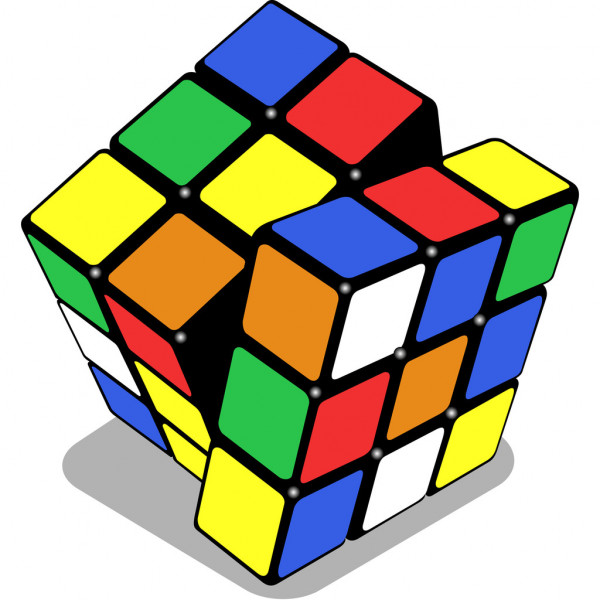 ΕΡΓΑΣΤΗΡΙΑΔΕΞΙΟΤΗΤΩΝ21+:http://iep.edu.gr/el/psifiako-apothetirio/skill-labsΕΡΓΑΣΤΗΡΙΑ ΔΕΞΙΟΤΗΤΩΝΣΧΕΔΙΟ ΔΡΑΣΗΣ ΣΧΟΛΙΚΗΣ ΜΟΝΑΔΑΣ- …………………………………………………………..…………………ΣΧΟΛΙΚΟ ΕΤΟΣ: 2023-24Σχολική μονάδα1Ο Δημοτικό Σχολείο ΒέροιαςΑριθμός τμημάτωνΔεκατέσσερα (14)Αριθμός μαθητών/μαθητριών σχολικής μονάδαςΔιακόσιοι σαράντα οκτώ (249)Αριθμός εκπαιδευτικών σχολικής μονάδαςΤριάντα πέντε (35)Αριθμός εκπαιδευτικών που συμμετέχουν στα Εργαστήρια δεξιοτήτωνΕίκοσι τρεις (23)Ζω καλύτερα – Ευ ΖηνΦροντίζω το ΠεριβάλλονΕνδιαφέρομαι και Ενεργώ-Κοινωνική Συναίσθηση και ΕυθύνηΔημιουργώ και Καινοτομώ–Δημιουργική Σκέψη και Πρωτοβουλία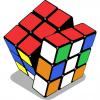 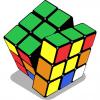 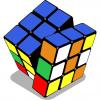 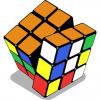 1. ΥΓΕΙΑ: Διατροφή - Αυτομέριμνα, Οδική Ασφάλεια1. Οικολογία - Παγκόσμια και τοπική Φυσική κληρονομιά1. Ανθρώπινα δικαιώματα1. STEM/ Εκπαιδευτική Ρομποτική2. Ψυχική και Συναισθηματική Υγεία - Πρόληψη2. Κλιματική αλλαγή - Φυσικές Καταστροφές, Πολιτική προστασία2. Εθελοντισμός διαμεσολάβηση2. Επιχειρηματικότητα- Αγωγή Σταδιοδρομίας- Γνωριμία με επαγγέλματα3. Γνωρίζω το σώμα μου - Σεξουαλική Διαπαιδαγώγηση3. Παγκόσμια και τοπική Πολιτιστική κληρονομιά3. Συμπερίληψη: Αλληλοσεβασμός, διαφορετικότηταΒασικός προσανατολισμός του ετήσιου Σχεδίου Δράσης (Πλεονεκτήματα-μειονεκτήματα)Το όραμά μαςΌραμά μας είναι δημιουργήσουμε ένα σχολείο μέσα στο οποίο όλα μαζί τα μέλη της σχολικής κοινότητας χωρίς διακρίσεις και στεγανά θα συνεργαζόμαστε μεταξύ μας, ακολουθώντας τα δημοκρατικά ιδεώδη και οικοδομώντας τη γνώση και τη μάθηση σε ένα ευχάριστο περιβάλλον. Οραματιζόμαστε τους μαθητές μας ως αυριανούς πολίτες με ανεπτυγμένες δεξιότητες και ευαισθησίες, ατομικά και κοινωνικά υπεύθυνους που πασχίζουν για τη βελτίωση τόσο της δικής τους ζωής, όσο και ολόκληρης της κοινωνίας.Στόχοι της σχολικής μονάδας σε σχέση με τις τοπικές και ενδοσχολικές ανάγκεςΣε άμεση συνάρτηση με το όραμά μας, όπως αυτό περιγράφηκε στην προηγούμενη ενότητα του παρόντος Σχεδίου Δράσης, οι στόχοι του σχολείου σε σχέση με τις τοπικές και ενδοσχολικές ανάγκες, θα εστιάσουν στα εξής:Α)καλλιέργεια ήπιων δεξιοτήτων, δεξιοτήτων ζωής, δεξιοτήτων τεχνολογίας και επιστήμης, στοχεύοντας στην ολόπλευρη ανάπτυξη της προσωπικότητας των μαθητώνΒ)συστηματική και καθιερωμένη μεθοδολογικά εργαστηριακή επεξεργασία των μεγάλων θεμάτων, όπως περιβαλλοντική κρίση, υγεία-ευεξία, ανθρώπινα δικαιώματα, ενσυναίσθηση, εθελοντισμός,  καλλιέργεια/ανάπτυξη του ψηφιακού περιβάλλοντος επικοινωνίας και κοινωνικότητας, της ρομποτικής και της δημιουργικότητας μέσω τεχνών και τεχνολογίας.Γ)ανάπτυξη των Εργαστηρίων κάθετα και οριζόντια σε σχέση με το Πρόγραμμα Σπουδών, ώστε να επιτευχθεί διαθεματική προσέγγιση των υπό μελέτη θεμάτων και εμπλοκή όλου του ανθρώπινου δυναμικού της σχολικής μονάδας, όπου αυτό είναι εφικτό.Ο ΠΡΟΓΡΑΜΜΑΤΙΣΜΟΣ ΤΩΝ ΕΡΓΑΣΤΗΡΙΩΝ  ΑΝΑ ΘΕΜΑΤΙΚΗ ΕΝΟΤΗΤΑΟ ΠΡΟΓΡΑΜΜΑΤΙΣΜΟΣ ΤΩΝ ΕΡΓΑΣΤΗΡΙΩΝ  ΑΝΑ ΘΕΜΑΤΙΚΗ ΕΝΟΤΗΤΑΠεριγράφουμε αδρά τις αποφάσεις του συλλόγου διδασκόντων(Πράξη7η/20-9-23ως προς τη  Θεματική ΕνότηταΖω καλύτερα- Ευ ζηνΤίτλοι:Τάξη Α΄: «Ασφαλώς… κυκλοφορώ!» (Τάξη Β΄: «Εγώ και οι άλλοι»Τάξη Γ΄: «Γνωριμία με το σώμα μου και τα χαρακτηριστικά του»Τάξη Δ1: « Τρώω υγιεινά, ζω σωστά»Τάξη Δ2: Την υγεία μου για να έχω, τη διατροφή μου εγώ προσέχω!Τάξη Ε΄: «Μπαίνω στη θέση σου» Τάξη ΣΤ΄: «Γνωρίζω το σώμα μου»ως προς τη Θεματική ΕνότηταΦροντίζω το ΠεριβάλλονΤίτλοι:Τάξη Α΄: «Προστατεύω τα ζώα»Τάξη Β΄: «Σεισμός; Όχι πανικός!»Τάξη Γ΄:   «Παραδοσιακά παιχνίδια»Τάξη Δ1 «Άνθρωποι και ζώα, συγκάτοικοι στον ίδιο πλανήτη»Τάξη Δ2: Φύλαξέ το, μην το πετάς …ανακύκλωσε με μας!!!Τάξη Ε΄: « Μικρά βήματα για μεγάλα αποτελέσματα»Τάξη ΣΤ1΄: «Περιβαλλοντική μετανάστευση και περιβαλλοντικοί μετανάστες/ τριες: αίτια, συνέπειες, πρόληψη, αντιμετώπιση»Τάξη ΣΤ2΄: «Τα μουσεία του τόπου μου»ως προς τη Θεματική ΕνότηταΕνδιαφέρομαι και Ενεργώ- Κοινωνική Συναίσθηση και ΕυθύνηΤίτλοι:Τάξη Α΄: «Ποια είναι άραγε τα δικαιώματά μας;»Τάξη Β΄: «Με αξίες προχωρώ, τον συνάνθρωπο βοηθώ»Τάξη Γ΄: ««Όλοι μαζί στη σχολική ζωή»Τάξη Δ1΄: Όλοι διαφορετικοί-όλοι ίσοι-πολίτες του κόσμου»Τάξη Δ2΄: Κι εμείς τα παιδιά έχουμε τα δικά μας δικαιώματα!!Τάξη Ε΄: «Προσπαθώντας να φτιάξω έναν κόσμο που μου αρέσει»Τάξη ΣΤ΄: « Όλοι διαφορετικοί …όλοι ίσοι»ως προς τη Θεματική ΕνότηταΔημιουργώ και Καινοτομώ- Δημιουργική Σκέψη και ΠρωτοβουλίαΤίτλοι:Τάξη Α΄: «Πώς γίνεται αυτό;»Τάξη Β΄: «Γνωριμία με τα επαγγέλματα»Τάξη Γ΄: «Γνωρίζω τα επαγγέλματα της εποχής μου»Τάξη Δ1΄: « Οι μικροί μετεωρολόγοι  »Τάξη Δ2΄: Ταξιδεύουμε στη γειτονιά του ήλιου!Τάξη Ε΄: «Προγραμματίζω με και χωρίς Η/Υ» Τάξη ΣΤ΄: «Μηχανικός μανιταριού και Ηλεκτρολόγος Παγωτού»Αναμενόμενο όφελος ως προς το σχολικό κλίμαΗ επικοινωνία, η συνεργασία, η δημιουργικότητα που αποτελούν βασικούς πυλώνες του εν λόγω προγράμματος, θα αποτελέσουν σημεία αναφοράς μεταξύ των μελών της σχολικής κοινότητας, διαμορφώνοντας έτσι ένα θετικό κι εποικοδομητικό κλίμα, ικανό να αναβαθμίσει το παρεχόμενο εκπαιδευτικό έργο.Ειδικότερα οφέληΣτα ειδικότερα οφέλη της υλοποίησης των Εργαστηρίων Δεξιοτήτων συγκαταλέγεται το μεγάλο εύρος δεξιοτήτων (νου, μάθησης, ζωής, κοινωνικών, συναισθηματικών, τεχνολογίας) που καλλιεργούνται και διατρέχουν όλους τους θεματικούς κύκλους, έχοντας ως αποτέλεσμα σταδιακά η οικοδόμηση της γνώσης και της μάθησης να συνδέεται με τις ανάγκες και τα ενδιαφέροντα των μαθητών.Αναμενόμενο αντίκτυπο για την ανάπτυξη της σχολικής κοινότηταςΓια τη σχολική κοινότητα το όφελος θα είναι πολλαπλάσιο, καθώς όλες αυτές οι δράσεις που θα κοινοποιηθούν στην εκπαιδευτική κοινότητα, θα οδηγήσουν στο «άνοιγμα» του σχολείου προς την κοινωνία μέσα από την ανάπτυξη δημιουργικών συνεργασιών και την παραγωγή σημαντικών εκπαιδευτικών προϊόντων συλλογικής προσπάθειας.Αντίκτυπο στην τοπική κοινότηταΑπό τη διάχυση των αποτελεσμάτων των επιμέρους δράσεων ανά θεματικό κύκλο, ευελπιστούμε να υπάρξει συνολική ευαισθητοποίηση της τοπικής κοινότητας για ζητήματα που αφορούν το κοινωνικό σύνολο, με το σκεπτικό ότι η ενημέρωση θα λειτουργήσει ενισχυτικά στην ανάληψη ατομικής ευθύνης αλλά και πρωτοβουλιών για τη βελτίωση των θεμάτων που η σχολική μονάδα θα επεξεργαστεί στη διάρκεια του σχολικού έτους.Προσαρμογές για τη συμμετοχή και την ένταξη όλων των μαθητώνΟι προσαρμογές που θα βοηθήσουν στη συμμετοχή και ένταξη όλων των μαθητών στη μαθησιακή διαδικασία κατά τη διάρκεια της υλοποίησης των Εργαστηρίων Δεξιοτήτων, αφορούν κυρίως στη διδακτική προσέγγιση. Ειδικότερα, θα χρησιμοποιηθεί πλήθος στρατηγικών διδασκαλίας, που αξιοποιώντας εποπτικό και ψηφιακό υλικό, βιωματικές δράσεις, τέχνες και θεατρικό παιχνίδι, θα επιδιώξει να συμπεριλάβει όλους τους μαθητές, συνεκτιμώντας τον ρυθμό μάθησης του καθενός.Φορείς και άλλες συνεργασίες που θα εμπλουτίσουν το σχέδιο δράσηςΣυνεργασία με την ΕΔΥ του σχολείου μαςΣυνεργασία με την ΠΡΟΣΒΑΣΗΣυνεργασία με τον Σύλλογο: «Φίλοι του ποταμού Τριποτάμου Βέροιας»Συνεργασία με ΜουσείαΣυνεργασία με επιστήμονες (γιατρούς, διατροφολόγους) και επαγγελματίεςΤελικά προϊόντα(ενδεικτικά) των εργαστηρίων που υλοποιήθηκανΕκπαιδευτικό υλικό και εργαλεία  που χρησιμοποιήθηκαν εκτός της Πλατφόρμας των Εργαστήρια Δεξιοτήτων του ΙΕΠ.ΑΝΑΣΤΟΧΑΣΜΟΣ - ΤΕΛΙΚΗ ΑΞΙΟΛΟΓΗΣΗ ΤΗΣ ΕΦΑΡΜΟΓΗΣΑΝΑΣΤΟΧΑΣΜΟΣ - ΤΕΛΙΚΗ ΑΞΙΟΛΟΓΗΣΗ ΤΗΣ ΕΦΑΡΜΟΓΗΣΑΝΑΣΤΟΧΑΣΜΟΣ - ΤΕΛΙΚΗ ΑΞΙΟΛΟΓΗΣΗ ΤΗΣ ΕΦΑΡΜΟΓΗΣΑΝΑΣΤΟΧΑΣΜΟΣ - ΤΕΛΙΚΗ ΑΞΙΟΛΟΓΗΣΗ ΤΗΣ ΕΦΑΡΜΟΓΗΣΑΝΑΣΤΟΧΑΣΜΟΣ - ΤΕΛΙΚΗ ΑΞΙΟΛΟΓΗΣΗ ΤΗΣ ΕΦΑΡΜΟΓΗΣ1. Τελική αξιολόγηση της υλοποίησης των τεσσάρων Θεματικών ΕνοτήτωνΚείμενο 100 λέξεων (με βάση την αξιολόγηση και τον αναστοχασμό)στην μορφή λίστας για κάθε Θεματική Ενότητα1. Τελική αξιολόγηση της υλοποίησης των τεσσάρων Θεματικών ΕνοτήτωνΚείμενο 100 λέξεων (με βάση την αξιολόγηση και τον αναστοχασμό)στην μορφή λίστας για κάθε Θεματική Ενότητα1. Τελική αξιολόγηση της υλοποίησης των τεσσάρων Θεματικών ΕνοτήτωνΚείμενο 100 λέξεων (με βάση την αξιολόγηση και τον αναστοχασμό)στην μορφή λίστας για κάθε Θεματική Ενότητα1. Τελική αξιολόγηση της υλοποίησης των τεσσάρων Θεματικών ΕνοτήτωνΚείμενο 100 λέξεων (με βάση την αξιολόγηση και τον αναστοχασμό)στην μορφή λίστας για κάθε Θεματική Ενότητα1. Τελική αξιολόγηση της υλοποίησης των τεσσάρων Θεματικών ΕνοτήτωνΚείμενο 100 λέξεων (με βάση την αξιολόγηση και τον αναστοχασμό)στην μορφή λίστας για κάθε Θεματική ΕνότηταΖω καλύτερα- Ευ ζηνΦροντίζω το ΠεριβάλλονΕνδιαφέρομαι και Ενεργώ- Κοινωνική Συναίσθηση και ΕυθύνηΔημιουργώ και Καινοτομώ- Δημιουργική Σκέψη και Πρωτοβουλία1. ΥΓΕΙΑ: Διατροφή - Αυτομέριμνα, Οδική Ασφάλεια1. Οικολογία - Παγκόσμια και τοπική Φυσική κληρονομιά1. Ανθρώπινα δικαιώματα1. STEM/ Εκπαιδευτική Ρομποτική2. Ψυχική και Συναισθηματική Υγεία - Πρόληψη2. Κλιματική αλλαγή - Φυσικές Καταστροφές, Πολιτική προστασία2. Εθελοντισμός διαμεσολάβηση2. Επιχειρηματικότητα- Αγωγή Σταδιοδρομίας- Γνωριμία με επαγγέλματα3. Γνωρίζω το σώμα μου - Σεξουαλική Διαπαιδαγώγηση3. Παγκόσμια και τοπική Πολιτιστική κληρονομιά3. Συμπερίληψη: Αλληλοσεβασμός, διαφορετικότητα2. Οφέλη συνολικά από την υλοποίηση του Σχεδίου Δράσης(σε συνάφεια με την αρχική ανάλυση αναγκών)2. Οφέλη συνολικά από την υλοποίηση του Σχεδίου Δράσης(σε συνάφεια με την αρχική ανάλυση αναγκών)2. Οφέλη συνολικά από την υλοποίηση του Σχεδίου Δράσης(σε συνάφεια με την αρχική ανάλυση αναγκών)2. Οφέλη συνολικά από την υλοποίηση του Σχεδίου Δράσης(σε συνάφεια με την αρχική ανάλυση αναγκών)2. Οφέλη συνολικά από την υλοποίηση του Σχεδίου Δράσης(σε συνάφεια με την αρχική ανάλυση αναγκών)ως προς το σχολικό κλίμα γενικάως προς τη ανάπτυξη της σχολικής κοινότητας (μαθητές, εκπαιδευτικοί, γονείς)ως προς την τοπική κοινότητα 3. Δυσκολίες – Εμπόδια κατά την υλοποίηση της πιλοτικής εφαρμογής του προγράμματος3. Δυσκολίες – Εμπόδια κατά την υλοποίηση της πιλοτικής εφαρμογής του προγράμματος3. Δυσκολίες – Εμπόδια κατά την υλοποίηση της πιλοτικής εφαρμογής του προγράμματος3. Δυσκολίες – Εμπόδια κατά την υλοποίηση της πιλοτικής εφαρμογής του προγράμματος3. Δυσκολίες – Εμπόδια κατά την υλοποίηση της πιλοτικής εφαρμογής του προγράμματοςΔυσκολίες και εμπόδια, σύντομη περιγραφή (ξεπεράστηκαν / ήταν ανυπέρβλητα)Προτάσεις Προτάσεις Προτάσεις Προτάσεις Προτάσεις Στη μορφή λίστας (150 λέξεις)………………………………………………Στη μορφή λίστας (150 λέξεις)………………………………………………Στη μορφή λίστας (150 λέξεις)………………………………………………Στη μορφή λίστας (150 λέξεις)………………………………………………Στη μορφή λίστας (150 λέξεις)………………………………………………